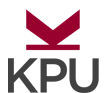 COURSE NAME AND NUMBER (SXX)SEMESTER, YEARLOCATION AND TIME We would like to acknowledge our appreciation of being able to work, study and live on the traditional and ancestral lands of the Coast Salish peoples, including those of the Kwantlen First Nation, who graciously bestowed their name on this university.INSTRUCTOR INFORMATIONNAMEPHONEEMAILOTHER (twitter, websites etc.)OFFICE LOCATIONOFFICE HOURSRESPONSE TIMEINSTRUCTOR POLICIES (i.e., absenteeism, late assignments, remarking policy if any, use of technology in the classroom, excuses for medical reasons, group evaluation policies, formatting of submission requirements etc.) COURSE INFORMATIONCOURSE DESCRIPTIONLEARNING OUTCOMESPREREQUISITES/COREQUISITES REQUIRED MATERIALS (TEXT, OTHER)REQUIRED TECHNOLOGYLABS OR PRACTICE EXPERIENCE DETAILS (faculty to add if required, delete if not needed)LINK TO COURSE OUTLINE DATABASE (FACULTY TO FIND COURSE OUTLINE AND LINK HERE)EVALUATION CRITERIAASSIGNMENT DESCRIPTIONS AND EVALUATION CRITERIA/RUBRICSLINK TO KPU STUDENT EVALUATION AND GRADING PROCEDURE (AC4) LINK TO WITHDRAWAL DATESCOURSE SCHEDULERESOURCES FOR STUDENT SUCCESSACCESSIBILITY SERVICESACADEMIC ADVISINGCOUNSELLING SERVICESTHE LEARNING CENTRESKPU ACADEMIC INTEGRITY MOODLE COURSE STUDENTS RIGHTS AND RESPONSIBILITIES EARLY ALERTUNIVERSITY/PROGRAM POLICIESKPU POLICIES :     HR15, ST 2, ST 7, ST11, ST 14PROGRAM POLICIES AND GUIDELINES (Faculty to add link)    FIELD TRIP RELEASE (SR5) (if applicable)IMPORTANT DATES AND DEADLINES for KPU students  ASSESSMENT (ASSIGNMENTS/EXAMS)VALUE#125%#220%#325%#430%EVALUATION CRITERIA DUE DATEASSIGNMENT 1ASSIGNMENT 2ASSIGNMENT 3ASSIGNMENT 4WEEKTOPICREADINGS12345678910111213